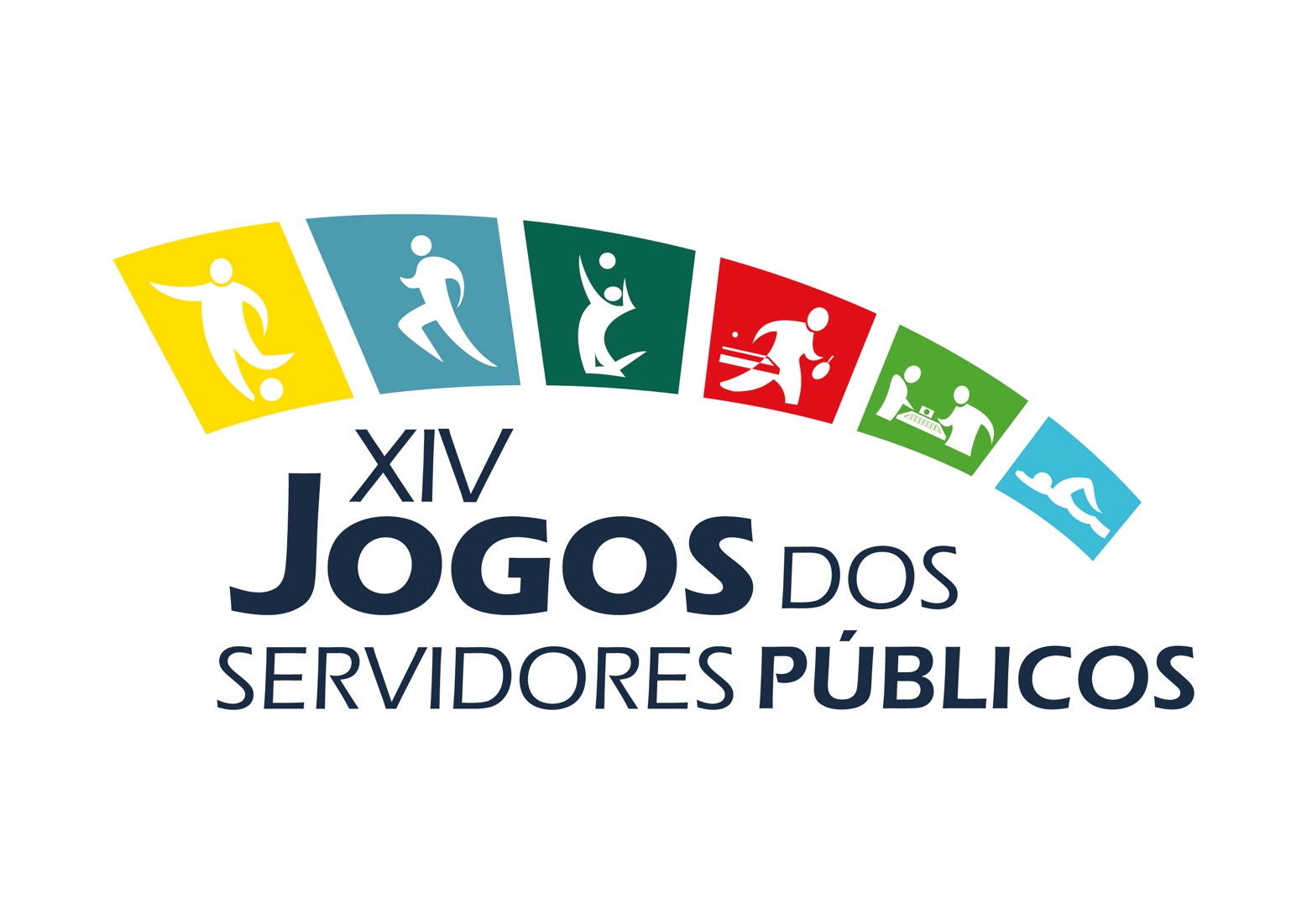 XIV JOGOS DOS SERVIDORES PÚBLICOS - 2017FICHA DE INSCRIÇÃO COLETIVAINSTITUIÇÃO:____________________________________________ Endereço:__________________________________________Telefone: __________________________ E-mail: ________________________DECLARAÇÃODeclaro que o(s) atleta(s) acima relacionado(s) são Servidores desta Instituição. Técnico:______________________________RG:________________Ass:_______________ Aux.Técnico:__________________________RG:________________Ass.:_______________Palmas-TO, ____ de ___________________ de 2017____________________________________________________Assinatura e Carimbo do ResponsávelXIV JOGOS DOS SERVIDORES PÚBLICOS - 2017FICHA DE INSCRIÇÃO COLETIVAINSTITUIÇÃO:____________________________________________ Endereço:__________________________________________Telefone: ________________________ E-mail: ________________________DECLARAÇÃODeclaro que o(s) atleta(s) acima relacionado(s) são Servidores desta Instituição. Técnico:______________________________RG:________________Ass:_______________ Aux.Técnico:__________________________RG:________________Ass.:_______________                          Palmas-TO, ____ de ___________________ de 2017____________________________________________________Assinatura e Carimbo do ResponsávelXIV JOGOS DOS SERVIDORES PÚBLICOS - 2017FICHA DE INSCRIÇÃO COLETIVAINSTITUIÇÃO:____________________________________________ Endereço:__________________________________________Telefone: ________________________ E-mail: ________________________DECLARAÇÃODeclaro que o(s) atleta(s) acima relacionado(s) são Servidores desta Instituição. Técnico:______________________________RG:________________Ass:_______________ Aux.Técnico:__________________________RG:________________Ass.:_______________                                                              Palmas-TO, ____ de ___________________ de 2017____________________________________________________Assinatura e Carimbo do ResponsávelXIV JOGOS DOS SERVIDORES PÚBLICOS - 2017FICHA DE INSCRIÇÃO COLETIVAINSTITUIÇÃO:____________________________________________ Endereço:__________________________________________Telefone: ________________________ E-mail: ________________________DECLARAÇÃODeclaro que o(s) atleta(s) acima relacionado(s) são Servidores desta Instituição. Técnico:______________________________RG:________________Ass:_______________ Aux.Técnico:__________________________RG:________________Ass.:_______________                                                              Palmas-TO, ____ de ___________________ de 2017____________________________________________________Assinatura e Carimbo do ResponsávelXIV JOGOS DOS SERVIDORES PÚBLICOS - 2017FICHA DE INSCRIÇÃO COLETIVAINSTITUIÇÃO:____________________________________________ Endereço:__________________________________________Telefone: ________________________ E-mail: ________________________DECLARAÇÃODeclaro que o(s) atleta(s) acima relacionado(s) são Servidores desta Instituição. Técnico:______________________________RG:________________Ass:_______________ Aux.Técnico:__________________________RG:________________Ass.:_______________                                                              Palmas-TO, ____ de ___________________ de 2017____________________________________________________Assinatura e Carimbo do ResponsávelXIV JOGOS DOS SERVIDORES PÚBLICOS - 2017FICHA DE INSCRIÇÃO COLETIVAINSTITUIÇÃO:____________________________________________ Endereço:__________________________________________Telefone: ________________________ E-mail: ________________________DECLARAÇÃODeclaro que o(s) atleta(s) acima relacionado(s) são Servidores desta Instituição. Técnico:______________________________RG:________________Ass:_______________ Aux.Técnico:__________________________RG:________________Ass.:_______________                                                              Palmas-TO, ____ de ___________________ de 2017____________________________________________________Assinatura e Carimbo do ResponsávelXIV JOGOS DOS SERVIDORES PÚBLICOS - 2017FICHA DE INSCRIÇÃO – NATAÇÃO- Masculino (   )         Feminino (   )INSTITUIÇÃO:____________________________________________ Endereço:__________________________________________Telefone: ________________ E-mail: ________________________DECLARAÇÃODeclaro que o(s) atleta(s) acima relacionado(s) são Servidores desta Instituição. Técnico:______________________________RG:________________Ass:_______________ Palmas-TO, ____ de __________ de 2017____________________________________________________Assinatura e Carimbo do ResponsávelXIV JOGOS DOS SERVIDORES PÚBLICOS - 2017FICHA DE INSCRIÇÃO – TÊNIS DE MESA- Masculino (   )         Feminino (   )INSTITUIÇÃO:____________________________________________ Endereço:__________________________________________Telefone: ________________ E-mail: ________________________DECLARAÇÃODeclaro que o(s) atleta(s) acima relacionado(s) são Servidores desta Instituição. Técnico:______________________________RG:________________Ass:_______________  ______________, ____ de __________ de 2017____________________________________________________Assinatura e Carimbo do ResponsávelXIV JOGOS DOS SERVIDORES PÚBLICOS - 2017FICHA DE INSCRIÇÃO – XADREZ- Masculino (   )         Feminino (   )INSTITUIÇÃO:____________________________________________ Endereço:__________________________________________Telefone: ________________ E-mail: ________________________DECLARAÇÃODeclaro que o(s) atleta(s) acima relacionado(s) são Servidores desta Instituição. Técnico:______________________________RG:________________Ass:_______________ Palmas-TO, ____ de __________ de 2017____________________________________________________Assinatura e Carimbo do ResponsávelXIV JOGOS DOS SERVIDORES PÚBLICOS - 2017FICHA DE INSCRIÇÃO – CORRIDA DE RUA- Masculino (   )         Feminino (   )INSTITUIÇÃO:____________________________________________ Endereço:__________________________________________Telefone: ________________ E-mail: ________________________DECLARAÇÃODeclaro que o(s) atleta(s) acima relacionado(s) são servidores desta Instituição. Técnico:______________________________RG:________________Ass:_______________ Palmas-TO, ____ de ________________ de 2017____________________________________________________Assinatura e Carimbo do ResponsávelXIV JOGOS DOS SERVIDORES PÚBLICOS - 2017FICHA DE INSCRIÇÃO COLETIVAINSTITUIÇÃO:____________________________________________ Endereço:__________________________________________Telefone: ________________________ E-mail: ________________________DECLARAÇÃODeclaro que o(s) atleta(s) acima relacionado(s) são Servidores desta Instituição. Técnico:______________________________RG:________________Ass:_______________ Aux.Técnico:__________________________RG:________________Ass.:_______________                                                              Palmas-TO, ____ de ___________________ de 2017____________________________________________________Assinatura e Carimbo do ResponsávelXIV JOGOS DOS SERVIDORES PÚBLICOS - 2017FICHA DE INSCRIÇÃO COLETIVAINSTITUIÇÃO:____________________________________________ Endereço:__________________________________________Telefone: ________________________ E-mail: ________________________DECLARAÇÃODeclaro que o(s) atleta(s) acima relacionado(s) são Servidores desta Instituição. Técnico:______________________________RG:________________Ass:_______________ Aux.Técnico:__________________________RG:________________Ass.:_______________                                                              Palmas-TO, ____ de ___________________ de 2017____________________________________________________Assinatura e Carimbo do ResponsávelMODALIDADE: FUTEBOL SOCIETY – CATEGORIA MASTER (ACIMA DE 40 ANOS) – NASCIDOS EM 1977 OU ANTESMODALIDADE: FUTEBOL SOCIETY – CATEGORIA MASTER (ACIMA DE 40 ANOS) – NASCIDOS EM 1977 OU ANTESMODALIDADE: FUTEBOL SOCIETY – CATEGORIA MASTER (ACIMA DE 40 ANOS) – NASCIDOS EM 1977 OU ANTESGÊNERO: MASCULINOGÊNERO: MASCULINONOME COMPLETONOME COMPLETODATA DE NASCIMENTOMatrícula Funcional123456789101112131415FUTEBOL SOCIETYFUTEBOL SOCIETYFUTEBOL SOCIETYMÁXIMO: 15 ATLETASMÁXIMO: 15 ATLETASMÍNIMO: 07 ATLETASMODALIDADE: FUTEBOL SOCIETY – CATEGORIA ABERTA (18 ANOS ACIMA) – NASCIDOS EM 1999 OU ANTESMODALIDADE: FUTEBOL SOCIETY – CATEGORIA ABERTA (18 ANOS ACIMA) – NASCIDOS EM 1999 OU ANTESMODALIDADE: FUTEBOL SOCIETY – CATEGORIA ABERTA (18 ANOS ACIMA) – NASCIDOS EM 1999 OU ANTESGÊNERO: MASCULINOGÊNERO: MASCULINONOME COMPLETONOME COMPLETODATA DE NASCIMENTOMatrícula Funcional123456789101112131415FUTEBOL SOCIETYFUTEBOL SOCIETYFUTEBOL SOCIETYMÁXIMO: 15 ATLETASMÁXIMO: 15 ATLETASMÍNIMO: 07 ATLETASMODALIDADE: VOLEIBOL - 18 ANOS ACIMA (NASCIDOS EM 1999 OU ANTES)MODALIDADE: VOLEIBOL - 18 ANOS ACIMA (NASCIDOS EM 1999 OU ANTES)MODALIDADE: VOLEIBOL - 18 ANOS ACIMA (NASCIDOS EM 1999 OU ANTES)GÊNERO: MASCULINOGÊNERO: MASCULINONOME COMPLETONOME COMPLETODATA DE NASCIMENTOMatrícula Funcional123456789101112VOLEIBOLVOLEIBOLVOLEIBOLMÁXIMO: 12 ATLETASMÁXIMO: 12 ATLETASMÍNIMO: 06 ATLETASMODALIDADE: VOLEIBOL - 18 ANOS ACIMA (NASCIDAS EM 1999 OU ANTES)MODALIDADE: VOLEIBOL - 18 ANOS ACIMA (NASCIDAS EM 1999 OU ANTES)MODALIDADE: VOLEIBOL - 18 ANOS ACIMA (NASCIDAS EM 1999 OU ANTES)GÊNERO: FEMININOGÊNERO: FEMININONOME COMPLETONOME COMPLETODATA DE NASCIMENTOMatrícula Funcional123456789101112VOLEIBOLVOLEIBOLVOLEIBOLMÁXIMO: 12 ATLETASMÁXIMO: 12 ATLETASMÍNIMO: 06 ATLETASMODALIDADE: FUTSAL - 18 ANOS ACIMA (NASCIDOS EM 1999 OU ANTES)MODALIDADE: FUTSAL - 18 ANOS ACIMA (NASCIDOS EM 1999 OU ANTES)MODALIDADE: FUTSAL - 18 ANOS ACIMA (NASCIDOS EM 1999 OU ANTES)GÊNERO: MASCULINOGÊNERO: MASCULINONOME COMPLETONOME COMPLETODATA DE NASCIMENTOMatrícula Funcional123456789101112FUTSALFUTSALFUTSALMÁXIMO: 12 ATLETASMÁXIMO: 12 ATLETASMÍNIMO: 05 ATLETASMODALIDADE: FUTSAL - 18 ANOS ACIMA (NASCIDAS EM 1999 OU ANTES)MODALIDADE: FUTSAL - 18 ANOS ACIMA (NASCIDAS EM 1999 OU ANTES)MODALIDADE: FUTSAL - 18 ANOS ACIMA (NASCIDAS EM 1999 OU ANTES)GÊNERO: FEMININOGÊNERO: FEMININONOME COMPLETONOME COMPLETODATA DE NASCIMENTOMatrícula Funcional123456789101112FUTSALFUTSALFUTSALMÁXIMO: 12 ATLETASMÁXIMO: 12 ATLETASMÍNIMO: 05 ATLETASPROVANOMEDATA NASCIMENTOMatrícula Funcional50 m NADO COSTAS1.50 m NADO COSTAS2.100 m NADO COSTAS1.100 m NADO COSTAS2.25 mNADO BORBOLETA1.25 mNADO BORBOLETA2.50 mNADO BORBOLETA1.50 mNADO BORBOLETA2.50 mNADO LIVRE1.50 mNADO LIVRE2.100 mNADO LIVRE1.100 mNADO LIVRE2.100 mNADO MEDLEY1.100 mNADO MEDLEY2.25 mNADO PEITO1.25 mNADO PEITO2.50 mNADO PEITO1.50 mNADO PEITO2.CATEGORIANOMEDATA NASCIMENTOMatrícula FuncionalIndividual1.Individual2.Individual3.Individual4.CATEGORIANOMEDATA NASCIMENTOMatrícula FuncionalIndividual1.Individual2.Individual3.Individual4.Individual5.CATEGORIANOMEDATA NASCIMENTOMatrícula FuncionalIndividual1.Individual2.Individual3.Individual4.Individual5.Individual6.Individual7.Individual8.Individual9.Individual10.Individual11.Individual12.Individual13.Individual14.Individual15.Individual16.Individual17.Individual18.Individual19.Individual20.MODALIDADE: VOLEIBOL DE PRAIA - 18 ANOS ACIMA (NASCIDOS EM 1999 OU ANTES)MODALIDADE: VOLEIBOL DE PRAIA - 18 ANOS ACIMA (NASCIDOS EM 1999 OU ANTES)GÊNERO: MASCULINOGÊNERO: MASCULINONOME COMPLETODATA DE NASCIMENTOMatrícula FuncionalDUPLA 1DUPLA 1DUPLA 1DUPLA 112DUPLA 2DUPLA 2DUPLA 2DUPLA 212DUPLA 3DUPLA 3DUPLA 3DUPLA 312MODALIDADE: VOLEIBOL DE PRAIA - 18 ANOS ACIMA (NASCIDOS EM 1999 OU ANTES)MODALIDADE: VOLEIBOL DE PRAIA - 18 ANOS ACIMA (NASCIDOS EM 1999 OU ANTES)GÊNERO: FEMININOGÊNERO: FEMININONOME COMPLETODATA DE NASCIMENTOMatrícula FuncionalDUPLA 1DUPLA 1DUPLA 1DUPLA 112DUPLA 2DUPLA 2DUPLA 2DUPLA 212DUPLA 3DUPLA 3DUPLA 3DUPLA 312